Sosyal Ağlarda Asla Paylaşılmaması Gereken Bilgiler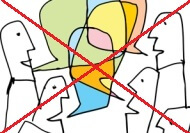 YAZAN: M. MEKİN PESEN ⋅ 02/07/2015 ⋅Sosyal medya kullanımının saplantı/hastalık derecesine ulaşması neticecinde kişinin mahremiyetine ait özel yaşam bilgilerini sosyal ağlar üzerinden bilinçli/bilinçsiz olarak serrişte etmesi çok sıradan bir hale geldi. Sere serpe ve rastgele dağıtılan özel hayata ait kişisel bilgiler, veri toplayıcı programları ile art niyetli kimseler tarafından toplanıp biraraya getirilerek her türlü kötücül amaç için kullanılabilmektedir.Özellikle Facebook profili üzerinden gelişigüzel paylaşılan mahrem bilgiler hem art niyetli kişilere ciddi veriler sağlamakta hem de kişinin geleceğini etkileyecek problemlere neden olmaktadır. Çok önemli sıkıntılara neden olabilecek bu problem için Türkiye’de özellikle ortaokul seviyesinde (hatta ilkokul!) bile kullanımını artan başta Facebook olmak üzere tüm sosyal ağlar ve sosyal medya yaşantısı için eğitici ve bilgilendirici dersler konulmalı veya seminerler verilmelidir. Eğitim müfredatı artık internet okur-yazarlığı noktasında bilinçli kullanım ve kişisel korunma üzerine yeniden düzenlenmelidir. Yoksa bilinçsiz olarak kullanılan sosyal ağlar, bilgi-iletişim okur yazarlığı olmayan insanların başına çok ciddi sorunlar açabilir.Biz de sizlere internet ve sosyal ağ okuryazarlığı zayıf veya hiç olmayanlar için rehber niteliğinde bir paylaşılmaması gereken bilgiler rehberi düzenledik. Aşağıda sıralanan maddeler gerekiyorsa örnekleriyle birlikte muhataplarına eğitim amaçlı olarak kullanılabilir.Sosyal ağlarda paylaşılmaması gereken bilgiler:Facebook’ daki  Farmville ve Mafia wars gibi kişisel verileri, yetenekleri, konum ve yer bilgisi gibi hassas bilgileri toplayan oyunlardan sakının. Oynamak isterseniz de oyunun ayarlarını ve paylaşım bilgilerini mutlaka kısıtlayın.Sizi sarhoş, kötü ve itici gösteren fotoğrafları kesinlikle paylaşmayın.İleride sizi zor durumda bırakabilecek eski sevgilinizle çekilmiş, alay konusu olabilecek ya da çekildiği yer itibarıyla başınıza iş açabilecek fotoğrafları paylaşmayın.Bir ilişkiniz olduğunu paylaşmayın.Bir ilişki aradığınızı belirtmeyin.Patronunuz veya çalıştığınız iş hakkında menfi konuşmayın.Yorum paylaşma ve eleştiri gönderme alanlarında işinizden sıkıldığınızı ve ayrılmayı düşündüğünüzü paylaşmayın.Herhangi bir zaafınızdan bahsetmeyin.Arkadaşlarınızla olan sorunlarınızı paylaşmayın.Anne-babanızla yaşadığınız problemleri paylaşmayın.Şifrelerinizi kesinlikle paylaşmayın.Şifrelerinizde kullandığınız kediniz, köpeğiniz ya da hayvanınızın adını paylaşmayın.Çocuklarınızın resimlerini ve videolarını kesinlikle paylaşmayın.Evinizi dışarıdan ya da içeriden resimleri ve videoları paylaşmayın.Herhangi bir resmi görevinizi, bilirkişi olduğunuzu, jüri üyeliğinizi, karar verici mekanizmalarda söz sahibi olduğunuz gibi bir takım stratejik bilgilerinizi kesinlikle paylaşmayın.Banka hesabınızda ne kadar para olduğunu, tahvil ve hisse bilgilerinizi paylaşmayın.Tatile ve iş gezisine gittiğiniz bilgisini paylaşmayın.Evinizden ne kadar süre ayrı kalacağınız bilgisini vermeyin.Günlük, haftalık ya da aylık aktivite veya iş takip programınızı paylaşmayın.Vücudunuzu tam boy (fiziksel) olarak kesinlikle teşhir etmeyin.Dini, siyasi ve ideolojik düşüncelerinizi paylaşmayın.Yemek öğünlerinde ne yediğinizi paylaşmayın.Hastalık bilgilerinizi ve alerjik rahatsızlıklarınızı paylaşmayın.Herhangi bir özel yeteneğinizi belli eden resim ya da videoları paylaşmayın.Kısacası sosyal ağlarda sizi ele verip ileride sıkıntıya sebep olabilecek hiçbir bilginizi en yakın arkadaşlarınız olsa bile asla paylaşmayın.